Протокол № 3Об итогах закупа реагентов      г. Алматы                                                                                                                                                                                               «26» февраля 2019 г.Акционерное общество "Национальный медицинский университет", находящегося по адресу г. Алматы, ул. Толе Би 88, в соответствии с п.103 главой 10 Правил  организации и проведения закупа лекарственных средств, профилактических (иммунобиологических, диагностических, дезинфицирующих) препаратов, изделий медицинского назначения и медицинской техники, фармацевтических услуг по оказанию гарантированного объема бесплатной медицинской помощи и медицинской помощи в системе обязательного социального медицинского страхования» утвержденного Постановлением Правительства РК от 30.10.2009 г. № 1729, провел закуп способом запроса ценовых предложений  по следующим наименованиям:Выделенная сумма 20 873 710  (двадцать миллионов восемьсот семьдесят три  тысяч семьсот десять) тенге.       Место поставки товара: г. Алматы,  Университетская клиника  «Аксай» мкр. Таусамалы, ул. Жана Арна д. 14/1.Наименование потенциальных поставщиков, представивщих ценовое предложение до истечения окончательного срока предоставления ценовых предложений:ТОО «IVD Holding» - г. Алматы, ул. Жандосова 172 А (15.02.2019г. 16:38)ТОО «Жақсылық - Нұрлан» -  г.Астана, р-н «Алматы», ул. Күйші Дина,  д. №25/1, кв.1 (18.02.2019г. 15:13)ТОО «Технодом Групп» - г. Астана, р-н. Сарыарка, ул. Бейбітшілік, д. 29,кв. 23 (18.02.2019г. 16:48)ТОО «НПФ Медиленд» - г. Алматы, ул. Ташкентская 417А  н.п.1 (19.02.2019г. 08:45)Организатор закупок Акционерное общество "Национальный медицинский университет" по результатам оценки и сопоставления ценовых предложений потенциальных поставщиков РЕШИЛА:- определить победителем  ТОО «НПФ Медиленд» - г. Алматы, ул. Ташкентская 417А н.п.1  по лотам № 1 - 8 на основании предоставления только одного ценового предложения и заключить с ним договор на сумму 5 219 530,00 (пять миллионов двести девятнадцать тысяч пятьсот тридцать) тенге;- определить победителем  ТОО «IVD Holding» - г. Алматы, ул. Жандосова 172 А по лотам № 9-21, 23 на основании предоставления только одного ценового предложения и заключить с ним договор на сумму 9 204 702,00 (девять миллионов двести четыре тысячи семьсот два) тенге; - определить победителем  ТОО «Жақсылық - Нұрлан» -  г. Астана, р-н «Алматы», ул. Күйші Дина,  д. №25/1, кв.1 по лотам №27-43 на основании предоставления только одного ценового предложения и заключить с ним договор на сумму 2 638 000,00 (два миллиона шестьсот тридцать восемь тысяч) тенге;- определить победителем  ТОО «Технодом Групп» - г. Астана, р-н. Сарыарка, ул. Бейбітшілік, д. 29,кв.23 по лоту №22 на основании предоставления наименьшего ценового предложения, по лоту № 64 на основании предоставления только одного ценового предложения и заключить с ним договор на сумму  565 500,00 (пятьсот шестьдесят пять тысяч пятьсот) тенге;Признать несостоявшимся лоты №24-26, 44-63  на основании отсутствия представленных ценовых предложений.Победитель представляет Заказчику или организатору закупа в течение десяти календарных дней со дня признания победителем пакет документов, подтверждающие соответствие квалификационным требованиям, согласно главе 10, пункта 113 Постановления Правительства РК от 30.10.2009 г. №1729.Председатель комиссии:     Руководитель Департамента экономики и финансов                            _______________________      Утегенов А.К.Члены комиссии:                                                                                    Руководитель управления государственных закупок                          ________________________      Кумарова Н.А.     Руководитель отдела лекарственного обеспечения                              ________________________      Адилова Б.А.      Секретарь комиссии:                                                                                    _________________________    Айдарова А.О.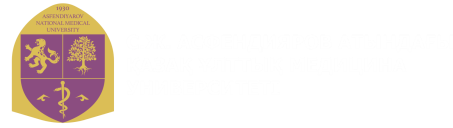 «ҰЛТТЫҚ МЕДИЦИНА УНИВЕРСИТЕТІ» АКЦИОНЕРЛІК ҚОҒАМЫ
АКЦИОНЕРНОЕ ОБЩЕСТВО «НАЦИОНАЛЬНЫЙ МЕДИЦИНСКИЙ УНИВЕРСИТЕТ»«ҰЛТТЫҚ МЕДИЦИНА УНИВЕРСИТЕТІ» АКЦИОНЕРЛІК ҚОҒАМЫ
АКЦИОНЕРНОЕ ОБЩЕСТВО «НАЦИОНАЛЬНЫЙ МЕДИЦИНСКИЙ УНИВЕРСИТЕТ»П.ПНаименование  Товара
Ед.
изм.
Кол-воЦена за единицу товара
(в тенге)Общая стоимость Товара
(в тенге)                                                                                Гематологический анализатор  Sysmex XS-1000i                                                                                Гематологический анализатор  Sysmex XS-1000i                                                                                Гематологический анализатор  Sysmex XS-1000i                                                                                Гематологический анализатор  Sysmex XS-1000i1STROMATOLYSER-4DS 1 x 42ML уп3054 978,001 649 340,002STROMATOLYSER-4DL 1 x 2Lуп3024 125,00723 750,003SULFOLYSER 1x500мл +1 +30 С SULFOLYSER 1 x 500ML уп3015 184,00455 520,004Разбавитель цельной крови CELLPACK 20 л +5 +30 С CELLPACK 20 l уп3029 898,00896 940,005E-CHECK (XS) L3 (H)  1.5 мл   +2 +8 С E-CHECK (XS) H, 1,5ML L3уп1526 884,00403 260,006E-CHECK (XS) L1 (L)  1.5 мл   +2 +8 С E-CHECK (XS) L,  1,5ML L1 уп1526 884,00403 260,007CHECK (XS) L2 (N) 1.5 мл   +2 +8 С E-CHECK (XS) N,  1,5ML L2 уп1526 884,00403 260,008Cellclean (очищающий раствор Cellclean), 50 мл  +1 +30 C Cellclean,  50 ml уп1028 420,00284 200,00Автоматический анализатор коагуляции крови Sysmex CA-560Автоматический анализатор коагуляции крови Sysmex CA-560Автоматический анализатор коагуляции крови Sysmex CA-560Автоматический анализатор коагуляции крови Sysmex CA-560Автоматический анализатор коагуляции крови Sysmex CA-5609Реагент для определения Thromborel S 10 x 10 мл (1000 тестов)уп749946,00349 622,0010Калибратор PT-Multi calibrator 6 x на 1 млуп.363347,00190 041,0011Реагент для определения Pathromtin SL 20 x 5 мл (2000 тестов)уп.579184,00395 920,0012Хлорид кальция 0,025 моль/л 10 x 15 млуп.218274,0036 548,0013Реагент для определения Test Thrombin 10 x на 5 мл 500 тестовуп.2035328,00706 560,0014Реагент для определения Multifibren U10 x 5 ml- 500 тестовуп.1042638,00426 380,0015Стандарт для
Фибриногена Уровень 1-6 6 x на 1 млуп3109638,00328 914,0016Раствор чистящий CA Clean I 1 x 50млуп5036546,001 827 300,0017Раствор промывочный CA Clean II 1 x 500млуп391366,00274 098,0018Контрольная плазма Control Plasma N 10 x на 1 млуп2047510,00950 200,0019Контрольная плазма Control Plasma P 10 x на 1 млуп2069437,001 388 740,0020Буфер Оурена вероналовый 10 x 15 млуп320710,0062 130,0021Реакционные кюветы, уп (3 x 1000 шт)уп11231458,002 546 038,0022Пробирки для образцов конические, уп(4мл х 100 шт)уп329237,0087 711,0023Термобумага для  Sysmex -560, 5 роликов в упаковке уп318274,0054 822,00Биохимический анализатор BECMAN COULTER AU-480Биохимический анализатор BECMAN COULTER AU-480Биохимический анализатор BECMAN COULTER AU-480Биохимический анализатор BECMAN COULTER AU-480Биохимический анализатор BECMAN COULTER AU-48024Промывочный раствор уп.1164 000,00164 000,0025Чистящий раствор уп.191 500,0091 500,0026Картридж магистрального предфильтра шт14820048 200,0027OSR6134 мочевина, для определения мочевины в крови уп2113 700,00227 400,0028OSR6178 креатинин, для определения креатинина в крови уп275 300,00150 600,0029OSR6132 общий белок, для определения общего белка в крови уп1146 600,00146 600,0030OSR6116 общий холестерин,для определения общего холестерина в крови уп1184 500,00184 500,0031OSR6107 аланинаминотрансфераза, для определения АЛТ в крови уп1136 000,00136 000,0032OSR6109 аспартатаминотрансфераза, для определения АСТ в крови уп1136 000,00136 000,0033OSR6102 альбумин, для определения альбумина в крови уп169 400,0069 400,0034OSR6121 глюкоза, для определения глюкозы в крови уп1112 400,00112 400,0035OSR6112  общего билирубина,для определения билирубина в крови уп2240 200,00240 200,0036OSR6111  прямого билирубина,для определения билирубина в крови уп275 800,00151 600,0037OSR6182  альфа-амилаза, для определения альфа-амилазы в крови уп1265 600,00265 600,0038OSR 6117 кальций, для определения кальция в кровиуп1115 000,00115 000,0039OSR 6104 щелочная фосфатаза, для определения щелочной фосфотазы в кровиуп1146 600,00146 600,0040OSR 6122 фосфор, для определения фосфора в крови уп19760097 600,004166300 Системный калибратор уп1250500250 500,0042ODC0003 Контрольная сыворотка 1 уп1232600232 600,0043ODC0004 Контрольная сыворотка 2 уп1232600232 600,0044ODC0025 Калибратор для мочевых тестовуп15000050 000,004566315 Низкий/высокий стандарт мочи уп1120900120 900,004666320 Буфер для ионселективного  блока уп173 600,0073 600,004766319 Стандарт среднего уровня уп173 600,0073 600,004866318 Референсный раствор уп1362500362 500,004966313 Контроль селективности натрия и калия уп187 000,0087 000,005066316 Высокий стандарт сыворотки уп1117 400,00117 400,005166317 Низкий стандарт сыворотки уп1119 500,00119 500,005266314 Внутренний референсный раствор уп144 806,0044 806,0053OSR0001 Промывочный растворуп1164 000,00164 000,005466039 Чистящий растворуп191 500,0091 500,005565201 Картридж префильтра 5 мкм+активированный уголь,10" шт148200,0048 200,0056 65101 Картридж фильтра тонкой очистки,1 мкмшт150 700,0050 700,0057220087 Мембраны обратного осмоса шт1225 000,00225 000,005844562,00(10.2022)  Картридж магистрального предфильтра шт136 000,0036 000,0059MU 962300 Изнашиваемые узлы Перистальтические трубки в уп 2шт. уп1100 000,00100 000,0060MU 919400  Изнашиваемые узлы, Электорды: Naуп194 000,0094 000,0061MU 919500  Изнашиваемые узлы, Электорды: Куп194 000,0094 000,0062MU 919600  Изнашиваемые узлы, Электроды: С1 уп194 000,0094 000,0063MU 988800  Изнашиваемые узлы, Фотометрическая лампа уп1250 000,00250 000,0064Кювета 6*5мм(pkg of 10) AU-480уп1533 550,00533 550,00Итого:Итого:20 873 710,00№ Наименование  Товара
Еди-
ница
изме-
рения
Кол-воЦена за единицу товара
(в тенге)ТОО «IVD Holding» ТОО «Жақсылық - Нұрлан»ТОО «Технокм Групп» ТОО «НПФ Медиленд» № Наименование  Товара
Еди-
ница
изме-
рения
Кол-воЦена за единицу товара
(в тенге)ценаценаценаценаГематологический анализатор  Sysmex XS-1000iГематологический анализатор  Sysmex XS-1000iГематологический анализатор  Sysmex XS-1000iГематологический анализатор  Sysmex XS-1000iГематологический анализатор  Sysmex XS-1000iГематологический анализатор  Sysmex XS-1000iГематологический анализатор  Sysmex XS-1000iГематологический анализатор  Sysmex XS-1000i1STROMATOLYSER-4DS 1 x 42ML уп3054 978,0054 978,002STROMATOLYSER-4DL 1 x 2Lуп3024 125,0024 125,003SULFOLYSER 1x500мл +1 +30 С SULFOLYSER 1 x 500ML уп3015 184,0015 184,004Разбавитель цельной крови CELLPACK 20 л +5 +30 С CELLPACK 20 l уп3029 898,0029 898,005E-CHECK (XS) L3 (H)  1.5 мл   +2 +8 С E-CHECK (XS) H, 1,5ML L3уп1526 884,0026 884,006E-CHECK (XS) L1 (L)  1.5 мл   +2 +8 С E-CHECK (XS) L,  1,5ML L1 уп1526 884,0026 884,007CHECK (XS) L2 (N) 1.5 мл   +2 +8 С E-CHECK (XS) N,  1,5ML L2 уп1526 884,0026 884,008Cellclean (очищающий раствор Cellclean), 50 мл  +1 +30 C Cellclean,  50 ml уп1028 420,0028 420,00Автоматический анализатор коагуляции крови Sysmex CA-600Автоматический анализатор коагуляции крови Sysmex CA-600Автоматический анализатор коагуляции крови Sysmex CA-600Автоматический анализатор коагуляции крови Sysmex CA-600Автоматический анализатор коагуляции крови Sysmex CA-600Автоматический анализатор коагуляции крови Sysmex CA-600Автоматический анализатор коагуляции крови Sysmex CA-600Автоматический анализатор коагуляции крови Sysmex CA-6009Реагент для определения Thromborel S 10 x 10 мл (1000 тестов)уп749946,0049 945,0010Калибратор PT-Multi calibrator 6 x на 1 млуп363347,0063 345,0011Реагент для определения Pathromtin SL 20 x 5 мл (2000 тестов)уп579184,0079 180,0012Хлорид кальция 0,025 моль/л 10 x 15 млуп218274,0018 270,0013Реагент для определения Test Thrombin 10 x на 5 мл 500 тестовуп2035328,0035 325,0014Реагент для определения Multifibren U10 x 5 ml- 500 тестовуп.1042638,0042 635,0015Стандарт для
Фибриногена Уровень 1-6 6 x на 1 млуп3109638,00109 635,0016Раствор чистящий CA Clean I 1 x 50млуп5036546,0036 542,0017Раствор промывочный CA Clean II 1 x 500млуп391366,0091 365,0018Контрольная плазма Control Plasma N 10 x на 1 млуп2047510,0047 505,0019Контрольная плазма Control Plasma P 10 x на 1 млуп2069437,0069 435,0020Буфер Оурена вероналовый 10 x 15 млуп320710,0020 705,0021Реакционные кюветы, уп (3 x 1000 шт)уп11231458,00201 267,0022Пробирки для образцов конические, уп  (4мл х 100 шт)уп329237,0029 235,0023 500,0023Термобумага для  Sysmex 600, 5 роликов в упаковке уп318274,0018 270,00Биохимический анализатор BECMAN COULTER AU-480Биохимический анализатор BECMAN COULTER AU-480Биохимический анализатор BECMAN COULTER AU-480Биохимический анализатор BECMAN COULTER AU-480Биохимический анализатор BECMAN COULTER AU-480Биохимический анализатор BECMAN COULTER AU-480Биохимический анализатор BECMAN COULTER AU-480Биохимический анализатор BECMAN COULTER AU-48024Промывочный раствор уп.1164 000,0025Чистящий раствор уп.191 500,0026Картридж магистрального предфильтра шт148 200,0027OSR6134 мочевина, для определения мочевины в крови уп2113 700,00103 000,0028OSR6178 креатинин, для определения креатинина в крови уп275 300,0065 000,0029OSR6132 общий белок, для определения общего белка в крови уп1146 600,00135 000,0030OSR6116 общий холестерин, для определения общего холестерина в крови уп1184 500,00175 000,0031OSR6107 аланинаминотрансфераза, для определения АЛТ в крови уп1136 000,00125 000,0032OSR6109 аспартатаминотрансфераза, для определения АСТ в крови уп1136 000,00125 000,0033OSR6102 альбумин, для определения альбумина в крови уп169 400,0055 000,0034OSR6121 глюкоза, для определения глюкозы в крови уп1112 400,00102 000,0035OSR6112  общего билирубина, для определения билирубина в крови уп2120 100,00107 000,0036OSR6111  прямого билирубина, для определения билирубина в крови уп275 800,0064 000,0037OSR6182  альфа-амилаза, для определения альфа-амилазы в крови уп1265 600,00254 000,0038OSR 6117 кальций, для определения кальция в кровиуп1115 000,00104 000,0039OSR 6104 щелочная фосфатаза, для определения щелочной фосфотазы в кровиуп1146 600,00135 000,0040OSR 6122 фосфор, для определения фосфора в крови уп197 600,0085 000,004166300 Системный калибратор уп1250 500,00235 000,0042ODC0003 Контрольная сыворотка 1 уп1232 600,00215 000,0043ODC0004 Контрольная сыворотка 2 уп1232 600,00215 000,0044ODC0025 Калибратор для мочевых тестовуп150 000,004566315 Низкий/высокий стандарт мочи уп1120 900,004666320 Буфер для ионселективного  блока уп173 600,004766319 Стандарт среднего уровня уп173 600,004866318 Референсный раствор уп1362 500,004966313 Контроль селективности натрия и калия уп187 000,005066316 Высокий стандарт сыворотки уп1117 400,005166317 Низкий стандарт сыворотки уп1119 500,005266314 Внутренний референсный раствор уп144 806,0053OSR0001 Промывочный растворуп1164 000,005466039 Чистящий растворуп191 500,005565201 Картридж префильтра 5 мкм+активированный уголь,10" шт148200,0056 65101 Картридж фильтра тонкой очистки,1 мкмшт150 700,0057220087 Мембраны обратного осмоса шт1225 000,005844562,00(10.2022)  Картридж магистрального предфильтра шт136 000,0059MU 962300 Изнашиваемые узлы Перистальтические трубки в уп 2шт. уп1100 000,0060MU 919400  Изнашиваемые узлы, Электорды: Naуп194 000,0061MU 919500  Изнашиваемые узлы, Электорды: Куп194 000,0062MU 919600  Изнашиваемые узлы, Электроды: С1 уп194 000,0063MU 988800  Изнашиваемые узлы, Фотометрическая лампа уп1250 000,0064Кювета 6*5мм(pkg of 10) AU-480уп1533 550,00495 000,00